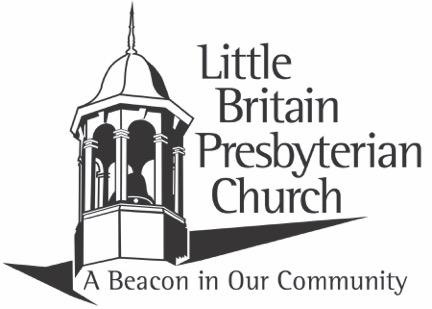 Sunday, January 29, 2023			           10:30 a.m.Organ Prelude          Call to WorshipOpening Prayer & The Lord’s Prayer              Our Father who art in heaven, hallowed be Thy name, Thy kingdom come, Thy will be done, on earth as it is in heaven.  Give us this day our daily bread; and forgive us our debts, as we forgive our debtors; and lead us not into temptation, but deliver us from evil.  For Thine is the kingdom and the power and the glory, forever.  Amen*Hymn (Praise & Worship):        “How Great is Our God”       #1                                                         “Blessed Be Your Name”    #2Welcome and GreetingWe are glad you are here worshipping with us today!Please take a moment to stand and wave to those around you.Childrens’ MessageChoir Anthem:           “Praise the Lord Mashup”Focus on MissionAnnouncements & Prayer ConcernsSharing of Joys, Concerns & God SightingsPastoral Prayer  *Hymn:      “May the Mind of Christ, My Savior”  (vs. 1,2,5)   #390Prayer for IlluminationScripture Reading          Mark 6: 1-13               Peggy McCauleyJesus left there and went to his hometown, accompanied by his disciples. 2 When the Sabbath came, he began to teach in the synagogue, and many who heard him were amazed. “Where did this man get these things?” they asked. “What’s this wisdom that has been given him? What are these remarkable miracles he is performing? 3 Isn’t this the carpenter? Isn’t this Mary’s son and the brother of James, Joseph, Judas and Simon? Aren’t his sisters here with us?” And they took offense at him. 4 Jesus said to them, “A prophet is not without honor except in his own town, among his relatives and in his own home.” 5 He could not do any miracles there, except lay his hands on a few sick people and heal them. 6 He was amazed at their lack of faith. Then Jesus went around teaching from village to village. 7 Calling the Twelve to him, he began to send them out two by two and gave them authority over impure spirits. 8 These were his instructions: “Take nothing for the journey except a staff—no bread, no bag, no money in your belts. 9 Wear sandals but not an extra shirt. 10 Whenever you enter a house, stay there until you leave that town. 11 And if any place will not welcome you or listen to you, leave that place and shake the dust off your feet as a testimony against them.” 12 They went out and preached that people should repent. 13 They drove out many demons and anointed many sick people with oil and healed them. Response to the Scripture:	Leader:  This is the Word of the Lord!	People:  Thanks be to God!Message             Astonishing Lack of Faith*Closing Hymn:  “In My Life Lord, Be Glorified”   #394Benediction*Benediction Response:        “Doxology”                                 #625Praise God from whom all blessings flow;Praise Him, all creatures here below;Praise Him above, ye heav’nly host;Praise Father, Son and Holy Ghost.AmenOrgan Postlude:   * Please stand if you are ableWords to all music are printed permission of CCLI# 1963054In His Service Today:Ministers:  The CongregationAdministrative Assistant:  Peggy McCauleyChoir Director:  Peggy GordonGuest Organist:  Christine SmithChildren’s Church:  Becky & JennyHelpers:  Brooke, Abner & HarryNursery: Open but not staffedGreeter:  Karen KeeferContact Information255 Little Britain Church Road, Peach Bottom, PA 17563Telephone:  717-548-2266Email: lbpc1732@gmail.com  Visit us on the web at: www.littlebritainchurch.orgAnnouncements &Opportunities to Serve the LordRemember that COVID is still out there.  If you are not feeling well, please stay home.  If you are more comfortable wearing a mask, please feel free to do so.  We should respect and love one another – let’s spread love, not germs.Let’s join together in prayer:  Two options:  Sunday Morning from 9:00-9:15 in the conference room or by Zoom on Fridays at 2:00 p.m.Today’s altar flowers are given with thanks to God for the warmth of fire in the winter.  “I will praise thee, O Lord, with my whole heart; I will shew forth all thy marvelous works.”    Psalm 9:1The new directory is still a work in progress.  We hope to have it ready in the next month or so.  Thank you for your patience.The worship committee is planning a “game night” TONIGHT, from 5:00 p.m. to 7:30 p.m.  We will provide pizza and drinks.  Those attending should bring a snack to share and your favorite game.  Come out for a fun evening.  Questions?  Contact a worship committee member.Next Sunday, Feb. 5th we will celebrate Holy Communion.  Come with your hearts prepared.Next Sun., Feb. 5th is a prayer service at Union EPC at 4:30 p.m.Lent begins Feb. 22nd, the session calls the church to a time of fasting and prayer.  Keep an eye out for more details coming soon.Circle II will be meeting on Thurs., Feb. 2nd at 1:00 p.m. at the church with Amy Mueller as hostess.  All women are welcome!Also needed, transportation to therapy for Judy Blore starting Fri., Feb. 3rd, Mon. Feb. 6th, Wed., Feb. 8th and Fri., Feb. 10th at 11:00 a.m. See Margaret Kreider if able to help.Circle III will be meeting on Tues., Feb. 7th at 7:00 p.m. at the church with Joyce Roten as hostess.  All women are welcome!The Trustees will be meeting on Tues., Feb. 7th at 7:00 p.m. at the church.We will be collecting soup cans, food products and monetary donations for Souper Bowl Sunday of Caring on Sun., Feb. 12th.  We will be accepting donations by the exit doors.  All donations collected will be forwarded on to the Solanco Food Bank.LBPC’s Relay for Life teams’ latest fundraisers are as follows:  RFL Lancaster County Theme Shirts and Daffodil Days 2023.  If you are interested in either of these, please sign the appropriate sheet down by the double doors.  Make all checks payable to the “American Cancer Society”.  Money for the 2023 Daffodil Days is due no later than Sun., Feb. 19th and money for the 2023 RFL Lancaster County Theme Shirts are due no later than Sun., April 23rd.  Any questions please see Karen Keefer.  Thank you!Are you interested in joining Little Britain as a member?  Let Pastor Tom know as he gathers interest to schedule new member classes.A reminder for the church family that we have a helping hands fund, that is available for the congregation to use as they need it.Tithes and OfferingsThere are offering boxes at each exit for you to continue giving to God’s work at Little Britain.  If you prefer to give electronically, please visit our website and scroll to the bottom of the main page and click on “Give”.Sharing Table:  Please bring fresh garden goodies, baked goods, crafts, etc.  Take home whatever you want and leave a donation.  The funds are used by the PW to help feed the hungry.The small print Our Daily Bread booklets for December 2022, January and February 2023 and the large print Our Daily Bread booklets for January, February and March 2023 are here.  Take one or more and share with others who might not get this wonderful daily devotional.PLEASE NOTE:  Altar Flowers for any occasion can be ordered by signing the book in the upper narthex and completing the order form and calling Trish Blough (717-572-9277) or emailing (peblough@comcast.net).   You MUST contact her by the Tuesday prior to the Sunday you would like your flowers.  The order form and check payable to LBPC should be placed in her mailbox.  Solanco Food Bank is low on the following:  tomato soup, chicken noodle soup, mayonnaise, cooking oil, peanut butter-16 oz., pudding cups, applesauce cups, fruit cups, shampoo, toothpaste, quick oats, Chef Boyardee Micro cups, microwave popcorn, granola bars, baby wipes, Rice Krispies Treats, Snack-on-the Run Chicken or Tuna, cans of chicken, and tuna, mac-n-cheese, juice boxes, Cup of Noodles, spaghetti noodles and snack cracker individual packs.  Food donations can be made at the new SOLANCO NEIGHBORHOOD MINISTRIES NEW location at 14 S. Church St., Quarryville.  All donations should be made at the double doors at the rear of the building.  Open one of the double doors and place donations on the shelf to the right.  If you are planning a larger donation or have questions about donating please call 717-786-4308 or email us at Warehouse@snministries.org.  Drop Off Times:  Mon.-Thurs. 9:00 a.m. -12:00 p.m. or 1:00 p.m.- 4:00 p.m. and Fri. 9:00 a.m.-12:00 p.m.Announcements?  Any announcements for the bulletin can be emailed to the church at lbpc1732@gmail.com or can be placed in Peggy’s mailbox.